Муниципальное бюджетное общеобразовательное учреждениегорода Иркутска средняя общеобразовательная школа №10 им. П.А.Пономарева(МБОУ г. Иркутска СОШ №10 им. П.А.Пономарева). Иркутск, ул. Шевцова, 16Тел./факс 778589, 779275Эл. почта: sh10_irk@mail.ruИНН/КПП    3809023920/384901001, ОГРН  1023801019516Рабочая программа Предмет: информатикаКлассы: 5-7Уровень: базовыйПрограмма составлена на основе требований к результатам освоения основной образовательной программыПояснительная запискаРабочая программа  составлена на основании следующих нормативно-правовых документов:1. Федеральный закон от 29.12.2012 N 273-ФЗ «Об образовании в Российской Федерации» 2. Федеральный компонент государственного стандарта основного общего образования, утвержденный приказом Минобразования России от 5.03.2004г № 1089 (для 5-9 классов по ФК ГОС)3. Основной образовательной программы основного общего образования ФГОС ООО 3. Основной образовательной программы основного общего образования МБОУ СОШ №104. Учебный план МБОУг. Иркутска СОШ№10СодержаниеПояснительная запискаОбщая характеристика предметаМесто курса «Информатика и ИКТ»  в Федеральном базисном учебном планеПланируемые результаты изучения курса «Информатика и ИКТ»Личностные, метапредметные и предметные результаты освоения курса «Информатика и ИКТ» для 5-7 классовСодержание курса «Информатика и ИКТ» для 5-7 классов(102 часа)Учебно - тематическое планирование курса «Информатика и ИКТ» для 5-7 классовОбъекты и средства материально – технического обеспечения курса «Информатика и ИКТ» для 5-7 классовФормы, способы и средства проверки и оценки результатов обученияТематическое планирование курса «Информатика и ИКТ» 5 классТематическое планирование курса «Информатика и ИКТ» 6 классТематическое планирование курса «Информатика и ИКТ» 7 классОбщая характеристика учебного предметаИнформатика – наука о закономерностях протекания информационных процессов в системах различной природы, о методах, средствах и технологиях автоматизации информационных процессов. Она способствует формированию современного научного мировоззрения, развитию интеллектуальных способностей и познавательных интересов школьников. Освоение информационных технологий, базирующихся на этой  науке, необходимогшщ школьникам как в самом образовательном процессе, так и в их повседневной и будущей жизни.По сравнению с начальным периодом информатизации образования сегодня отчетливей стала видна роль информатики в формировании современной научной картины мира, фундаментальный характер её основных понятий, законов, всеобщность её методологии. Становится ясным, что информационные процессы – фундаментальная реальность окружающего мира и определяющий компонент современной информационной цивилизации.Вместе с математикой, физикой, химией, биологией курс информатики закладывает основы современного естественнонаучного мировоззрения, основанного на триаде: материя – энергия – информация.Пропедевтический этап обучения информатике и ИКТ в 5–7 классах является наиболее благоприятным этапом для формирования инструментальных (операциональных) личностных ресурсов, благодаря чему он может стать ключевым плацдармом всего школьного образования для формирования метапредметных образовательных результатов – освоенных обучающимися на базе одного, нескольких или всех учебных предметов способов деятельности, применимых как в рамках образовательного процесса, так и в реальных жизненных ситуациях.Программой предполагается проведение непродолжительных практических работ (20-25 мин), направленных на отработку отдельных технологических приемов.Изучение информатики и ИКТ в 5–7 классах направлено на достижение следующих целей:формирование общеучебных умений и навыков на основе средств и методов информатики и ИКТ, в том числе овладение умениями работать с различными видами информации, самостоятельно планировать и осуществлять индивидуальную и коллективную информационную деятельность, представлять и оценивать ее результаты;пропедевтическое (предварительное, вводное, ознакомительное) изучение понятий основного курса школьной информатики, обеспечивающее целенаправленное формирование общеучебных понятий, таких как «объект», «система», «модель», «алгоритм» и др.;воспитание ответственного и избирательного отношения к информации; развитие познавательных, интеллектуальных и творческих способностей учащихся.Для достижения комплекса поставленных целей в процессе изучения информатики и ИКТ в 5 классе необходимо решить следующие задачи:показать учащимся роль информации и информационных процессов в их жизни и в окружающем мире;организовать работу в виртуальных лабораториях, направленную на овладение первичными навыками исследовательской деятельности, получение опыта принятия решений и управления объектами с помощью составленных для них алгоритмов;организовать компьютерный практикум, ориентированный на: формирование умений использования средств информационных и коммуникационных технологий для сбора, хранения, преобразования и передачи различных видов информации (работа с текстом и графикой в среде соответствующих редакторов); овладение способами и методами освоения новых инструментальных средств; формирование умений и навыков самостоятельной работы; стремление использовать полученные знания в процессе обучения другим предметам и в жизни;создать условия для овладения основами продуктивного взаимодействия и сотрудничества со сверстниками и взрослыми: умения правильно, четко и однозначно формулировать мысль в понятной собеседнику форме; умения выступать перед аудиторией, представляя ей результаты своей работы с помощью средств ИКТ;в 6 классе необходимо решить следующие задачи:включить в учебный процесс содержание, направленное на формирование у учащихся основных общеучебных умений информационно-логического характера: анализ объектов и ситуаций; синтез как составление целого из частей и самостоятельное достраивание недостающих компонентов; выбор оснований и критериев для сравнения, классификации объектов; обобщение и сравнение данных; подведение под понятие, выведение следствий; установление причинно-следственных связей; построение логических цепочек рассуждений и т.д.;- создать условия для овладения основными универсальными умениями информационного характера:   постановка   и   формулирование   проблемы;   поиск   и   выделение   необходимойинформации, применение методов информационного поиска; структурирование и визуализация информации; выбор наиболее эффективных способов решения задач в зависимости от конкретных условий; самостоятельное создание алгоритмов деятельности при решении проблем творческого и поискового характера;показать роль средств информационных и коммуникационных технологий в информационной деятельности человека;расширить спектр умений использования средств информационных и коммуникационных технологий для сбора, хранения, преобразования и передачи различных видов информации (работа с текстом и графикой в среде соответствующих редакторов); создать условия для овладения  способами  и  методами  освоения  новых  инструментальных  средств, формирования умений и навыков самостоятельной работы; воспитать  стремление использовать полученные знания в процессе обучения другим предметам и в жизни;организовать деятельность, направленную на овладение первичными навыками исследовательской деятельности, получение опыта принятия решений и управления объектами с помощью составленных для них алгоритмов;создать условия для овладения основами продуктивного взаимодействия и сотрудничества со сверстниками и взрослыми: умения правильно, четко и однозначно формулировать мысль в понятной собеседнику форме; умения выступать перед аудиторией, представляя ей результаты своей работы с помощью средств ИКТ;в 7 классе необходимо решить следующие задачи:создать условия для осознанного использования учащимися при изучении школьных дисциплин таких общепредметных понятий как «объект», «система», «модель», «алгоритм»,«исполнитель» и др.;сформировать у учащихся умения организации собственной учебной деятельности, включающими: целеполагание как постановку учебной задачи на основе соотнесения того, что уже известно, и того, что требуется установить; планирование – определение последовательности промежуточных целей с учетом конечного  результата,  разбиение задачи на подзадачи, разработка последовательности и структуры действий, необходимых для достижения цели при помощи фиксированного набора средств; прогнозирование – предвосхищение результата; контроль – интерпретация полученного результата, его соотнесение с имеющимися данными с целью установления соответствия или несоответствия (обнаружения ошибки); коррекция – внесение необходимых дополнений и корректив в план действий в случае обнаружения ошибки; оценка – осознание учащимся того, насколько качественно им решена учебно-познавательная задача;сформировать у учащихся умения и навыки информационного моделирования как основного метода приобретения знаний: умение преобразовывать объект из чувственной формы в пространственно- графическую или знаково-символическую модель; умение строить разнообразные информационные структуры для описания объектов; умение «читать» таблицы, графики, диаграммы, схемы и т.д., самостоятельно перекодировать информацию из одной знаковой системы в другую; умение выбирать форму представления информации в зависимости от стоящей задачи, проверять адекватность модели объекту и цели моделирования;сформировать у учащихся основные универсальные умения информационного характера: постановка и формулирование проблемы; поиск и выделение необходимой информации, применение методов информационного поиска; структурирование и визуализация информации; выбор наиболее эффективных способов решения задач в зависимости от конкретных условий; самостоятельное создание алгоритмов деятельности при решении проблем творческого и поискового характера;сформировать у учащихся широкий спектр умений и навыков: использования средств информационных  и  коммуникационных  технологий  для  сбора,  хранения,  преобразования  ипередачи различных видов информации; овладения способами и методами освоения новых инструментальных средств;сформировать у учащихся основные умения и навыки самостоятельной работы, первичные умения и навыки исследовательской деятельности, принятия решений и управления объектами с помощью составленных для них алгоритмов;сформировать у учащихся умения и навыки продуктивного взаимодействия и сотрудничества со сверстниками и взрослыми: умения правильно, четко и однозначно формулировать мысль в понятной собеседнику форме; умения работы в группе; умения выступать перед аудиторией, представляя  ей результаты своей работы с помощью средств ИКТ.Место курса «Информатика и ИКТ» в Федеральном базисном учебном планеСогласно Федеральному базисному учебному плану для общеобразовательных учреждений Российской Федерации, изучение предмета «Информатика и ИКТ» в 5-7 классах реализуется за счет регионального компонента.Рабочая программа курса информатики и информационно-коммуникационных технологий для 5-7 классов составлена на основе авторской примерной программы курса информатики и ИКТ для 5 - 7 классов средней общеобразовательной школы Л.Л. Босовой.Реализация рабочей программы рассчитана на 105 часов (V класс – 1 час в неделю, 35 часов в год; VI класс - 1 час в неделю, 35 часов в год, VII класс - 1 час в неделю, 35 часов в год).Планируемые результаты изучения курса «Информатика и ИКТ»Планируемые	результаты	освоения	обучающимися	основнойобразовательной программы основного общего образования уточняют и  конкретизируют общее понимание личностных, метапредметных и предметных результатов как с позиции организации их достижения в образовательном процессе, так и с позиции оценки достижения этих результатов.Планируемые результаты, характеризующие систему учебных действий в отношении опорного учебного материала, размещены в рубрике «Ученик научится …». Они показывают, какой уровень освоения опорного учебного материала ожидается от ученика. Эти результаты потенциально достигаемы большинством учащихся и выносятся на итоговую оценку как задания базового уровня (исполнительская компетентность) или задания повышенного уровня (зона ближайшего развития).Планируемые результаты, характеризующие систему учебных действий в отношении знаний, умений, навыков, расширяющих и углубляющих опорную систему, размещены в рубрике «Ученик получит возможность научиться …». Эти результаты достигаются отдельными мотивированными и способными учащимися; они не отрабатываются со всеми группами учащихся в повседневной практике, но могут включаться в материалы итогового контроля.Личностные, метапредметные и предметные результаты освоения курса«Информатика и ИКТ» для 5-7 классовЛичностные  результаты		–		это	сформировавшаяся  в	образовательном процессе	система	ценностныхотношений		учащихся		к		себе,	другим		участникам образовательного	процесса,	самомуобразовательному	процессу,	объектам		познания, результатам		образовательной		деятельности.	Основнымиличностными	результатами, формируемыми при изучении информатики в основной школе, являются:наличие представлений об информации как важнейшем стратегическом ресурсе развития личности, государства, общества; понимание роли информационных процессов в современном мире;владение первичными навыками анализа и критичной оценки получаемой информации; ответственное отношение к информации с учетом правовых и этических аспектов ее распространения; развитие чувства личной ответственности за качество окружающей информационной среды;способность увязать учебное содержание с собственным жизненным опытом, понять значимость подготовки в области информатики и ИКТ в условиях развития информационного общества; готовность к повышению своего образовательного уровня и продолжению обучения с использованием средств и методов информатики и ИКТ;способность и готовность к принятию ценностей здорового образа жизни за счет знания основных гигиенических, эргономических и технических условий безопасной эксплуатации средств ИКТ.Метапредметные результаты – освоенные обучающимися на базе одного, нескольких или всех учебных предметов способы деятельности, применимые как в рамках образовательного процесса, так и в других жизненных ситуациях. Основными метапредметными результатами, формируемыми при изучении информатики в основной школе, являются:владение   общепредметными   понятиями   «объект»,   «система»,   «модель»,    «алгоритм»,«исполнитель» и др.владение умениями организации собственной учебной деятельности, включающими: целеполагание как постановку учебной задачи на основе соотнесения того, что уже известно, и того, что требуется установить; планирование – определение последовательности промежуточных целей с учетом конечного результата, разбиение задачи на подзадачи, разработка последовательности и структуры действий, необходимых для достижения цели при помощи  фиксированного  набора  средств;  прогнозирование  –  предвосхищение  результатаконтроль – интерпретация полученного результата, его соотнесение с имеющимися данными с целью установления соответствия или несоответствия (обнаружения ошибки); коррекция – внесение необходимых дополнений и корректив в план действий в случае обнаружения ошибки; оценка – осознание учащимся того, насколько качественно им решена учебно- познавательная задача;опыт принятия решений и управления объектами (исполнителями) с помощью составленных для них алгоритмов (программ);владение основными универсальными умениями информационного характера: постановка и формулирование проблемы; поиск и выделение необходимой информации,  применение методов информационного поиска; структурирование и визуализация информации; выбор наиболее эффективных способов решения задач в зависимости от конкретных условий; самостоятельное создание алгоритмов деятельности при решении проблем творческого и поискового характера;владение информационным моделированием как основным методом приобретения знаний: умение преобразовывать объект из чувственной формы в пространственно-графическую или знаково- символическую модель; умение строить разнообразные информационные структуры для описания объектов; умение «читать» таблицы, графики, диаграммы, схемы и т.д., самостоятельно перекодировать информацию из одной знаковой системы в другую; умение выбирать форму представления информации в зависимости от стоящей задачи, проверять адекватность модели объекту и цели моделирования;широкий спектр умений и навыков использования средств информационных и коммуникационных технологий для сбора, хранения, преобразования и передачи различных видов информации, навыки создания личного информационного пространства.Предметные результаты включают в себя: освоенные обучающимися в ходе изучения учебного предмета умения специфические для данной предметной области, виды деятельности по получению нового знания в рамках учебного предмета, его преобразованию и применению в учебных, учебно- проектных и социально-проектных ситуациях, формирование научного типа мышления, научных представлений о ключевых теориях, типах и видах отношений, владение научной терминологией, ключевыми понятиями, методами и приемами. В соответствии с федеральным государственным образовательным стандартом общего образования основными предметными результатами, формируемыми при изучении информатики в основной школе, являются:формирование информационной и алгоритмической культуры; формирование представления о компьютере как универсальном устройстве обработки информации; развитие  основных навыков и умений использования компьютерных устройств;формирование представления об основных изучаемых понятиях: информация, алгоритм, модель – и их свойствах;развитие алгоритмического мышления, необходимого для профессиональной деятельности в современном обществе; развитие умений составить и записать алгоритм для конкретного исполнителя; формирование знаний об алгоритмических конструкциях, логических значениях и операциях; знакомство с одним из языков  программирования  и  основными алгоритмическими  структурами  — линейной, условной и циклической;формирование умений формализации и структурирования информации, умения выбирать способ представления данных в соответствии с поставленной задачей — таблицы, схемы, графики, диаграммы, с использованием соответствующих программных средств обработки данных;формирование навыков и умений безопасного и целесообразного поведения при работе с компьютерными программами и в Интернете. Содержание курса «Информатика и ИКТ» для 5-7 классов (102 часа)5классКомпьютер для начинающих (8 ч)Информация и информатика. Как устроен компьютер. Техника безопасности и организация рабочего места. Ввод информации в память компьютера. Клавиатура. Группы клавиш. Основная позиция пальцев на клавиатуре.Программы и файлы. Рабочий стол. Управление компьютером с помощью мыши. Как работает мышь. Главное меню. Запуск программ. Управление компьютером с помощью меню.Компьютерный практикум.Практическая работа №1 «Знакомимся с клавиатурой». Практическая работа №2 «Осваиваем мышь».Практическая  работа  №3  «Запускаем  программы.  Основные  элементы  окна  программы». Практическая работа №4 «Знакомимся с компьютерным меню».Клавиатурный тренажер.Информация вокруг нас (14 ч).Кодирование информации. Язык жестов. Формы представления информации. Метод координат. Текст как форма представления информации. Табличная форма представления информации. Наглядные формы представления информации. Обработка информации. Изменение формы представления информации. Систематизация информации. Поиск информации. Кодирование как изменение формы представления информации. Получение новой информации. Преобразование информации по заданным правилам. Преобразование информации путем рассуждений. Разработка плана действий и его запись. Запись плана действий в табличной форме.Компьютерный практикум. Клавиатурный тренажер. Координатный тренажер. Логические компьютерные игры, поддерживающие изучаемый материал.Информационные технологии (10 ч).Подготовка текстовых документов. Текстовый редактор и текстовый процессор. Основные объекты текстового документа. Этапы подготовки документа на компьютере. Компьютерная графика. Графические редакторы. Устройства ввода графической информации. Создание движущихся изображений.Компьютерный практикум.Практическая  работа  №5  «Выполняем  вычисления  с  помощью  приложения  Калькулятор». Практическая работа №6 «Вводим текст».Практическая работа №7 «Редактируем текст». Практическая работа №8 «Работаем с фрагментами текста». Практическая работа №9 «Форматируем текст».Практическая работа №10 «Знакомимся с инструментами рисования графического редактора». Практическая работа №11 «Начинаем рисовать».Практическая работа №12 «Создаем комбинированные документы». Практическая работа №13 «Работаем с графическими фрагментами». Практическая работа №14 «Создаем анимацию на заданную тему». Практическая работа №15 «Создаем анимацию на свободную тему».6 классКомпьютер и информация (12 ч).	Компьютер – универсальная машина для работы с информацией. История вычислительнойтехники. Файлы и папки. Как информация представляется в компьютере или Цифровые данные. Двоичное кодирование цифровой информации. Перевод целых десятичных чисел в двоичный код. Перевод целых чисел из двоичной системы счисления в десятичную. Тексты в памяти компьютера. Изображения в памяти компьютера. История счета и систем счисления. Единицы измерения информации.Компьютерный практикум. Клавиатурный тренажер.Практическая работа №1 «Работаем с файлами и папками. Часть 1». Практическая работа №2 «Знакомимся с текстовым процессором Word».Практическая	работа	№3	«Редактируем	и	форматируем	текста.	Создаем	надписи». Практическая работа №4 «Нумерованные списки».Практическая работа №5 «Маркированные списки».Человек и информация (12 ч).Информация и знания. Чувственное познание окружающего мира. Мышление и его формы. Понятие как форма мышления. Как образуются понятия. Содержание и объём понятия. Отношения между понятиями (тождество, перекрещивание, подчинение, соподчинение, противоположность, противоречие). Определение понятия. Классификация. Суждение как форма мышления. Умозаключение как форма мышления.Компьютерный практикум.Практическая работа №6 «Создаем таблицы».Практическая работа №7 «Размещаем текст и графику в таблице». Практическая работа №8 «Строим диаграммы».Практическая работа №9 «Изучаем графический редактор Paint». Практическая работа №10 «Планируем работу в графическом редакторе». Практическая работа №11 «Рисуем в редакторе Word».Элементы алгоритмизации (8 ч).Что  такое  алгоритм.  Исполнители  вокруг  нас.  Формы  записи  алгоритмов.  Типы алгоритмов.  Линейные алгоритмы. Алгоритмы с ветвлениями. Алгоритмы с повторениями.Компьютерный практикум.Практическая работа №12 «Рисунок на свободную тему». Практическая работа №13 «Power Point. Часы». Практическая работа №14 «Power Point. Времена года». Практическая работа №15 «Power Point. Скакалочка».Практическая работа №16 «Работаем с файлами и папками. Часть 2». Практическая работа №17 «Создаем слайд-шоу».7 класс	Объекты и их имена (6 ч.)Объекты и их имена. Признаки объектов. Отношения объектов. Разновидности объектов и их классификация. Состав объектов.Системы объектов. Система и окружающая среда. Персональный компьютер как система.Компьютерный практикумПрактическая работа №1 «Основные объекты операционной системы Windows». Практическая работа №2 «Работаем с объектами файловой системы». Практическая работа №3 «Создаем текстовые объекты».Информационное  моделирование  (20  ч.)  Модели  объектов  и  их  назначение. Информационные модели.Словесные информационные модели. Многоуровневые списки. Математические модели.Табличные информационные модели. Структура и правила оформления таблицы. Простые таблицы. Сложные таблицы. Табличное решение логических задач. Вычислительные таблицы. Электронные таблицы.Графики и диаграммы. Наглядное представление о соотношении величин. Визуализация многорядных данных.Многообразие схем. Информационные модели на графах. Деревья. Компьютерный практикумПрактическая работа №4 «Создаем словесные модели». Практическая работа №5 «Многоуровневые списки». Практическая работа №6 «Создаем табличные модели».Практическая работа №7 «Создаем вычислительные таблицы в Word». Практическая работа №8 «Знакомимся с электронными таблицами в Excel». Практическая работа №9 «Создаем диаграммы и графики».Практическая работа №10 «Схемы, графы и деревья». Практическая работа №11 «Графические модели». Практическая работа №12 «Итоговая работа».Алгоритмика (7 ч.)Алгоритм — модель деятельности исполнителя алгоритмов.Исполнитель	Чертежник.	Управление	Чертежником.	Использование	вспомогательных алгоритмов. Цикл повторить n раз.Исполнитель Робот. Управление Роботом. Цикл «пока». Ветвление. Компьютерный практикумРабота в среде АлгоритмикаУчебно-тематическое планирование курса «Информатика и ИКТ» для 5-7 классовПромежуточная  аттестация  проводится  в  соответствии  с  Уставом  образовательного учреждения в форме контрольных работ.Программой предусмотрено проведение непродолжительных проверочных работ (10-15 мин),  направленных  на  отработку  отдельных  технологических  приемов,  и  практикумов  –интегрированных практических работ, ориентированных на получение целостного содержательного результата, осмысленного и интересного для учащихся. При выполнении работ практикума предполагается использование актуального содержательного материала и заданий из других предметных областей. Часть практической работы (прежде всего, подготовительный этап, не требующий использования средств информационных и коммуникационных технологий) может быть включена в домашнюю работу учащихся или проектную деятельность; работа разбита на части и осуществляется в течение нескольких недель.На уроках проводятся гимнастика для глаз, рук, динамические минуты.Контроль за результатами обучения осуществляется через использование следующих видов: входной, текущий, тематический, итоговый. При этом используются различные формы контроля: контрольная работа, практическая контрольная работа, самостоятельная работа, домашняя практическая работа, тест, контрольный интерактивный тест, устный опрос, визуальная проверка, защита проекта.Объекты и средства материально-технического обеспечения курса «Информатикаи ИКТ» в 5-7 классахАппаратные средстваПерсональный компьютер - рабочее место учителя и учащихсяПроекторПринтерУстройства вывода звуковой информации (наушники, колонки, микрофон)Устройства   для   ручного   ввода   текстовой   информации   и   манипулирования экранными  объектами (клавиатура и мышь)СканерВнешний накопитель информации (или флэш-память) Программные средстваОперационная системаФайловый менеджер (в составе операционной системы или др.)Антивирусная программаПрограмма-архиваторКлавиатурный тренажерИнтегрированное офисное приложение, включающее текстовый редактор, растровый и векторный графические редакторы, программу разработки презентаций и электронные таблицыМультимедиа-проигрыватель (входит в состав операционных систем или др.)Коллекция	цифровых	образовательных	ресурсов	по	различным	учебным предметамКомплекты презентационных слайдов по всем разделам курсов Печатные пособия Плакаты:Организация рабочего места и техники безопасностиАрхитектура компьютераАрхитектура компьютерных сетейРаскладка клавиатуры, используемая при клавиатурном письмеИстория информатики Схемы:Графический пользовательский интерфейсИнформация, арифметика информационных процессовВиды информационных ресурсовВиды информационных процессовПредставление информации (дискретизация)Моделирование, формализация, алгоритмизацияОсновные этапы разработки программСистемы счисленияЛогические операцииБлок-схемыФормы, способы и средства проверки и оценки результатов обученияВиды контроля:входной – осуществляется в начале каждого урока, актуализирует ранее изученный учащимися материал, позволяет определить их уровень подготовки к уроку;промежуточный - осуществляется внутри каждого урока. Стимулирует активность, поддерживает интерактивность обучения, обеспечивает необходимый уровень внимания, позволяет убедиться в усвоении обучаемым порций материала;проверочный – осуществляется в конце каждого урока; позволяет убедиться, что цели, поставленные на уроке достигнуты, учащиеся усвоили понятия, предложенные им в ходе урока;итоговый – осуществляется по завершении крупного блоки или всего курса; позволяет оценить знания и умения.Формы итогового контроля:контрольная работа;   тест; творческая работа  Критерии и нормы оценки Оценка практических работвыполнил работу в полном объеме с соблюдением необходимой последовательности действий;проводит работу в условиях, обеспечивающих получение правильных результатов и выводов;соблюдает правила техники безопасности;в ответе правильно и аккуратно выполняет все записи, таблицы, рисунки, чертежи, графики, вычисления;  правильно выполняет анализ ошибок.Оценка «4» ставится, если выполнены требования к оценке 5, но допущены 2-3 недочета, не более одной ошибки и одного недочета.Оценка «3» ставится, еслиработа выполнена не полностью, но объем выполненной части таков, что позволяет получить правильные результаты и выводы;в ходе проведения работы были допущены ошибки.Оценка «2» ставится, еслиработа выполнена не полностью и объем выполненной работы не позволяет сделать правильных выводов; работа проводилась неправильно.Оценка «1» ставится в том случае, если ученик совсем не выполнил работу.Оценка устных ответовОценка «5» ставится в том случае, если учащийсяправильно понимает сущность вопроса, дает точное определение и истолкование основных понятий;правильно анализирует условие задачи, строит алгоритм и записывает программу;строит ответ по собственному плану, сопровождает ответ новыми примерами, умеет применить знания в новой ситуации;может установить связь между изучаемым и ранее изученным материалом из курса информатики, а также с материалом, усвоенным при изучении других предметов.Оценка «4» ставится, еслиответ ученика удовлетворяет основным требованиям к ответу на оценку 5, но дан без использования собственного плана, новых примеров, без применения знаний в новой ситуации, без использования связей с ранее изученным материалом и материалом, усвоенным при изучении других предметов;учащийся  допустил  одну  ошибку  или  не  более  двух  недочетов  и  может   их исправить самостоятельно или с небольшой помощью учителя.Оценка «3» ставится, если учащийсяправильно понимает сущность вопроса, но в  ответе  имеются  отдельные  пробелы  в усвоении вопросов курса информатики, не препятствующие дальнейшему усвоению программного материала;умеет применять полученные знания при решении простых задач по готовому алгоритму;допустил не более одной грубой ошибки и двух недочетов, не более одной грубой и одной негрубой ошибки, не более двух-трех негрубых ошибок, одной негрубой ошибки и трех недочетов; допустил четыре-пять недочетов.Оценка «2» ставится, если учащийся не овладел основными знаниями и умениями в соответствии с требованиями программы и допустил больше ошибок и недочетов, чем необходимо для оценки 3.Оценка «1» ставится в том случае, если ученик не может ответить ни на один из поставленных вопросов.Оценка тестовых работОценка 5 ставится в том случае, если учащийсявыполнил работу в полном объеме с соблюдением необходимой последовательности действий; допустил не более 5% неверных ответов.Оценка 4 ставится, если выполнены требования к оценке 5, но допущены ошибки (не более 20%ответов от общего количества заданий). Оценка 3 ставится, если учащийсявыполнил работу в полном объеме, неверные ответы составляют от 20% до 50% ответов от общего числа заданий;если работа выполнена не полностью, но объем выполненной части таков, что позволяет получить оценку.Оценка 2 ставится, еслиработа, выполнена полностью, но количество правильных ответов не превышает 50% от общего числа заданий;• работа выполнена не полностью и объем выполненной работы не превышает 50% от общего числа заданий. Рабочая программа ориентирована на использование учебно-методического комплекса:Учебник по информатике для 5 класса. Автор Л.Л. Босова «Информатика и ИКТ» М.: БИНОМ. Лаборатория знаний, 2014Рабочая тетрадь для 5 класса. Автор Л.Л. Босова «Информатика и ИКТ» М.: БИНОМ. Лаборатория знаний, 2014Босова Л.Л. Информатика: Учебник для 6 класса. – М.: БИНОМ. Лаборатория знаний, 2014.Босова Л.Л. Информатика: рабочая тетрадь для 6 класса. – М.: БИНОМ. Лаборатория знаний, 2014.Босова Л.Л. Информатика: Учебник для 7 класса. – М.: БИНОМ. Лаборатория знаний, 2014.Босова Л.Л. Информатика: рабочая тетрадь для 7 класса. – М.: БИНОМ. Лаборатория знаний, 2014.Босова Л.Л., Босова А.Ю. Информатика и ИКТ. 5–7 классы: методическое пособие. – М.: БИНОМ. Лаборатория знаний, 2014.Ресурсы Единой коллекции цифровых образовательных ресурсов (http://school- collection.edu.ru/)Материалы авторской мастерской Босовой Л.Л. (http://metodist.lbz.ru/authors/informatika/3/)- http://fcior.edu.ru – Федеральный центр информационно-образовательных ресурсов. http://www.ict.edu.ru – портал «Информационно-коммуникационные технологии в образовании». http://metodist.lbz.ru/authors/informatika/3/ - материалы авторской мастерской Л.Л. Календарно-тематическое планирование 5 классКалендарно-тематическое планирование 6 классКалендарно-тематическое планирование 7 классВведение в информатикуВведение в информатикуВыпускник научится:Выпускник получит возможность научиться:класс:    декодировать и кодировать информацию при заданных правилах кодирования;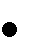     перекодировать информацию из одной пространственно - графической или знаково - символической формы в другую, в том числе использовать графическое представление (визуализацию) числовой информации;    понимать  и  правильно  применять  на  бытовом  уровне  понятий«информация», информационный объект»;    приводить примеры передачи, хранения и обработки информации в деятельности человека, в живой природе, обществе, технике;    приводить  примеры  древних  и  современных  информационных носителей;    классифицировать	информацию	по	способам	её	восприятия человеком, по формампредставления на материальных носителях;определять,  информативно  или  нет  некоторое  сообщение,  если известны    способности конкретного субъекта к его восприятию.Класспознакомиться с тем, как информация представляется вкомпьютере, в том числе с двоичным кодированием текстов, графических изображений, звука;сформировать  представление  об  информации  какоб одном  из  основных  понятий современной науки, об информационных процессах и их роли в современном мире;сформировать представление о способах кодирования информации; преобразовывать информацию по заданным правилам и путём рассуждений;научиться  решать  логические  задачи  на  установление  взаимного  соответствия  с использованием таблиц;приводить примеры единичных и общих понятий, отношений между понятиями;для объектов окружающей действительности указывать их признаки — свойства, действия, поведение, состояния;называть отношения, связывающие данный объект с другими объектами; осуществлять деление заданного множества объектов на классы по заданному или самостоятельно выбранному признаку — основанию классификации;приводить примеры материальных, нематериальных и смешанных систем;6 класс:    строить простые информационные модели объектов и процессов из различных предметных областей с использованием типовых средств  (таблиц,  графиков,  диаграмм,  формул  и  пр.),  оцениватьадекватность  построенной  модели  объекту  -  оригиналу  и  целяммоделирования.    выбирать форму представления данных (таблица, схема, график, диаграмма) в соответствии с поставленной задачей;    понимать  и  правильно  применять  на  бытовом  уровне  понятий  «информация», «информационный объект»;    приводить примеры передачи, хранения и обработки информации в деятельности человека, в живой природе, обществе, технике;    приводить  примеры  древних  и  современных  информационных носителей;    классифицировать   информацию	по   способам   еѐ   восприятия человеком, по формам представления на материальных носителях;    кодировать  и  декодировать  сообщения,  используя  простейшие коды;    определять,  информативно  или  нет  некоторое  сообщение,  если известны способности конкретного субъекта к его восприятию.6 класс:сформировать  представление  о  моделировании  какметоде  научного  познания;  о компьютерных	моделях	и	их	использовании	для	исследования	объектовокружающего мира;познакомиться  с  примерами  использования  графови деревьев  при  описании реальных объектов и процессов;сформировать  представление  об  информации  какодном  из  основных  понятий современной науки, об информационных процессах и их роли в современном мире;сформировать представление о способах кодирования информации; преобразовывать информацию по заданным правилам и путѐм рассуждений;научиться  решать  логические  задачи  на  установление  взаимного  соответствия  с использованием таблиц;приводить примеры единичных и общих понятий, отношений между понятиями;для объектов окружающей действительности указывать их признаки — свойства, действия, поведение, состояния;называть отношения, связывающие данный объект с другими объектами; осуществлять деление заданного множества объектов на классы по заданному или самостоятельно выбранному признаку — основанию классификации;    приводить примеры материальных, нематериальных и смешанных систем.7 класс:оперировать единицами измерения количества информации;оценивать количественные параметры информационных объектов и процессов (объем памяти, необходимый для хранения информации; время передачи информации и др.)7класс:углубить и развить представления о современнойнаучной картине мира, об информации как одном из основных понятий современной науки, об информационных процессах и их роли в современном мире;научиться оценивать информационный объем сообщения, записанного символами произвольного алфавита;    научиться определять мощность алфавита. Алгоритмы и начала программированияАлгоритмы и начала программированияВыпускник научится:Выпускник получит возможность научиться:класс:понимать смысл понятия «алгоритм», приводить примерыалгоритмов; понимать  термины   «исполнитель»,  «формальный  исполнитель»,  «среда исполнителя»,	«система	командисполнителя»;	приводить	примеры формальных и неформальных исполнителей;осуществлять управление имеющимся формальным исполнителем;понимать	правила	записи	и	выполнения	алгоритмов,	содержащих алгоритмические конструкции «следование», «ветвление», «цикл»;подбирать алгоритмическую конструкцию, соответствующуюзаданной ситуации;исполнять линейный алгоритм для формального исполнителя сзаданной системой команд;разрабатывать план действий для решения задач на переправы,переливания и пр.;класс:понимать термины "исполнитель", "формальный исполнитель","среда исполнителя", "система команд исполнителя" и др.; понимать ограничения, накладываемые  средой  исполнителя  и  системой  команд,  на  круг  задач, решаемых исполнителем;понимать смысл понятия "алгоритм" и широту сферы егоприменения; анализировать предлагаемые последовательности команд на предмет наличия у них таких свойств алгоритма как дискретность, детерминированность, понятность, результативность, массовость;разрабатывать и записывать на языке программированиякороткие алгоритмы, содержащие базовые алгоритмические конструкции.составлять линейные алгоритмы, число команд в которых непревышает заданное;класс:    исполнять алгоритмы, содержащие ветвления и повторения, для формального исполнителя с заданной системой команд;    по данному алгоритму определять, для решения какой задачи он предназначен;    разрабатывать в среде формального исполнителя короткие алгоритмы, содержащие базовые алгоритмические конструкции и вспомогательные алгоритмы.класс:    исполнять алгоритмы, содержащие ветвления и повторения, для формального исполнителя с заданной системой команд;    составлять все возможные алгоритмы фиксированной длины для формального исполнителя с заданной системой команд;    определять количество линейных  алгоритмов, обеспечивающих  решение поставленной задачи, которые могут быть составлены для формального исполнителя с заданной системой команд;класс:    исполнять алгоритмы, содержащие ветвления и повторения, для формального исполнителя с заданной системой команд;    по данному алгоритму определять, для решения какой задачи он предназначен;Информационные и коммуникационные технологииИнформационные и коммуникационные технологииВыпускник научится:Выпускник получит возможность научиться:5 класс:называть функции и характеристики основных устройствкомпьютера;использовать основные приемы создания презентаций вредакторах презентаций различать программное и аппаратное обеспечение компьютера; запускать  на  выполнение  программу,  работать  с  ней,  закрывать программу;    создавать, переименовывать, перемещать, копировать и удалять файлы;работать с основными элементами пользовательскогоинтерфейса: использовать меню, обращаться за справкой, работать с окнами (изменять размеры и перемещать окна, реагировать на диалоговые окна); вводить информацию в компьютер с помощью клавиатуры и мыши; выполнять арифметические вычисления с помощью программы Калькулятор;применять текстовый редактор для набора, редактирования иформатирования простейших текстов на русском и иностранном языках;выделять, перемещать и удалять фрагменты текста; создаватьтексты с повторяющимися фрагментами;использовать простые способы форматирования, (выделениежирным шрифтом, курсивом, изменение величины шрифта) текстов;создавать и форматировать списки; создавать, форматировать и заполнять данными таблицы; создавать круговые и столбиковые диаграммы;применять  простейший  графический  редактор  для  создания  и редактирования простых рисунков;осуществлять поиск информации в сети Интернет сиспользованием простых запросов (по одному признаку);    ориентироваться на интернет-сайтах (нажать указатель, вернуться, перейти на главную страницу);соблюдать требования к организации компьютерного рабочегоместа, требования безопасности и гигиены при работе со средствами ИКТ.класс:оперировать объектами файловой системы; визуализировать соотношения между числовыми величинами;класс:описывать виды и состав программного обеспечениясовременных компьютеров; применять основные правила создания текстовых документов; использовать	средства	автоматизацииинформационной деятельности при создании текстовых документов;класс:сформировать понимание принципов действияразличных средств информатизации, их возможностей, технических и экономических ограничений, овладеть приёмами квалифицированного клавиатурного письма; научиться систематизировать (упорядочивать) файлы и папки;сформировать представления об основных возможностях графического интерфейса и правилах организации индивидуального информационного пространства;расширить знания о назначении и функцияхпрограммного обеспечения компьютера; приобрести опыт решения задач из разных сфер человеческой деятельности с применение средств информационных технологий;создавать объемные текстовые документы, включающиесписки, таблицы, диаграммы, рисунки;осуществлять орфографический контроль в текстовомдокументе с помощью средств текстового процессора;оформлять текст в соответствии с заданнымитребованиями к шрифту, его начертанию, размеру и цвету, к выравниванию текста;видоизменять готовые графические изображения спомощью средств графического редактора;научиться создавать сложные графические объекты сповторяющимися и /или преобразованными фрагментами;научиться создавать на заданную темумультимедийную презентацию с гиперссылками, слайды которой содержат тексты, звуки, графическиеизображения; демонстрировать презентацию на экранекомпьютера или с помощью проектора;научиться работать с электронной почтой(регистрировать почтовый ящик и пересылать сообщения);научиться сохранять для индивидуального использованиянайденные в сети Интернет материалы; расширить   представления   об   этических   нормах   работы   с   информационными объектами.класс:научиться систематизировать знания о назначении ифункциях программного обеспечения компьютера; приобрести опыт решения задач из разных сфер человеческой деятельности с применение средств информационных технологий;класс:научиться систематизировать знания о принципахорганизации файловой системы, основных возможностях графического интерфейса и правилах организации индивидуального информационного пространства;№ п/пРазделыКоличествочасов впримерной программеКоличество часов в рабочей программеКоличество часов в рабочей программеКоличество часов в рабочей программеКоличество часов в рабочей программе№ п/пРазделыКоличествочасов впримерной программеВсего5 кл.6 кл.7 кл.1.Компьютер для начинающих8882.Информация вокруг нас1414143.Информационные технологии1010104.Компьютер и информация1212125.Человек и информация1212126.Элементы алгоритмизации8887.Объекты и их имена6668.Информационноемоделирование2020209.Алгоритмика77710.Резерв85221Итого105102343434№ урокаДата проведения урокаДата проведения урокаНаименование разделов курса, тем уроковКол- вочасовТип урокаОсновные требования к уровню подготовки обучающихсяОсновные требования к уровню подготовки обучающихсяФормы и виды контроляПримечания№ урокаПланФактНаименование разделов курса, тем уроковКол- вочасовТип урокаОсновные требования к уровню подготовки обучающихсяОсновные требования к уровню подготовки обучающихсяФормы и виды контроляПримечанияI четвертьI четвертьI четвертьI четвертьI четвертьI четвертьI четвертьI четвертьI четвертьI четверть11неделя сентябрьИнформация Компьютер - Информатика.Техника безопасности и организация рабочего места. Клавиатурный тренажер в режиме ввода слов1Урок изучения ипервичного закрепления новыхзнанийЗнать и соблюдать требованиябезопасности и гигиены в работе со средствами ИКТ.Уметь набирать слова,используя клавиатуру.Знать и соблюдать требованиябезопасности и гигиены в работе со средствами ИКТ.Уметь набирать слова,используя клавиатуру.ПР, текущий22 неделясентябрьКак устроен компьютер. Клавиатурныйтренажер в режиме ввода слов1Урок изучения ипервичного закрепления знанийЗнать основные элементы компьютера иих назначение. Уметь набирать слова, используя клавиатуру.Знать основные элементы компьютера иих назначение. Уметь набирать слова, используя клавиатуру.ПР, текущий33неделя сентябрьВвод информации в память компьютера.Клавиатура. Группы клавиш. Практическая работа № 1 «Знакомство с клавиатурой»1Урок изучения ипервичного закрепления новыхзнанийЗнать группы клавиш на клавиатуре, ихназначение. Уметь набирать слова, используя клавиатуру.Знать группы клавиш на клавиатуре, ихназначение. Уметь набирать слова, используя клавиатуру.ПР, текущий44неделя сентябрьОсновная позиция пальцев на клавиатуре.Клавиатурный тренажер (Упражнения 1-8)1Урок изучения ипервичного закрепленияЗнать принципы десятипальцевогонабора текста, клавиатуру. Знать принципы десятипальцевогонабора текста, клавиатуру. ПР, текущий55неделя сентябрьПрограммы и файлы. Клавиатурныйтренажер в режиме игры1Урок изучения ипервичного закрепления новых знанийЗнать понятия файл,  программы,программное обеспечение. Уметь определять тип файлов по расширению. Уметь набирать слова и фрагменты текста.Знать понятия файл,  программы,программное обеспечение. Уметь определять тип файлов по расширению. Уметь набирать слова и фрагменты текста.ПР, текущий61неделя октябрьРабочий стол. Управление мышью.Практическая работа № 2 «Освоение мыши»1Урок изучения ипервичного закрепления новых знанийЗнать элементы рабочего стола. Уметьперемещать объекты, оперировать с окнами.Знать элементы рабочего стола. Уметьперемещать объекты, оперировать с окнами.ПР, текущий72 неделяоктябрьГлавное меню. Запуск программ.Практическая работа № 3 «Запуск программ»1Урок изучения ипервичного закрепления новых знанийЗнать понятия: меню, главное меню,окно. Уметь запускать и закрывать программы и приложенияЗнать понятия: меню, главное меню,окно. Уметь запускать и закрывать программы и приложенияПР, текущий83неделя октябрьУправление компьютером с помощью меню.Практическая работа № 4 «знакомство с компьютерным меню»1КомбинированныйурокЗнать: раскрывающееся меню,контекстное меню, диалоговое окно, элементы управления. Уметь выполнять основные управляющие операции.Знать: раскрывающееся меню,контекстное меню, диалоговое окно, элементы управления. Уметь выполнять основные управляющие операции.ПР, текущийУО94неделя октябрьКонтрольная работа №1 «Компьютер дляначинающих»1Урок комплексногоприменения ЗУНЗнать устройства ввода информации..программы и файла. Запускать программы через главное меню.Знать устройства ввода информации..программы и файла. Запускать программы через главное меню.ТематическийПРII четвертьII четвертьII четвертьII четвертьII четвертьII четвертьII четвертьII четвертьII четвертьII четверть102неделя ноябрьДействия с информацией. Хранениеинформации. Логическая игра (тренировка памяти)1Урок изучения ипервичного закрепления новых знанийУрок изучения ипервичного закрепления новых знанийЗнать основные действия оперирования синформацией. Выделять информационные процессы в предложенных ситуацияхТематическийПР113 неделяноябрьНосители информации. Клавиатурныйтренажер в режиме ввода слов1Урок изучения ипервичного закреплени знанийУрок изучения ипервичного закреплени знанийЗнать основные виды носителейинформации. Уметь набирать слова, используя клавиатуру.ТематическийПР№ урокаДата проведенияурокаДата проведенияурокаНаименование разделов курса, тем уроковКол- вочасовТип урокаОсновные требования к уровню подготовки обучающихся (уметь,знать)Формы и видыконтроляПримечания№ урокаПланФактНаименование разделов курса, тем уроковКол- вочасовТип урокаОсновные требования к уровню подготовки обучающихся (уметь,знать)Формы и видыконтроляПримечания124неделя ноябрьПередача информации. Клавиатурныйтренажер в режиме ввода предложений1Урок изучения ипервичного закрепления новых знанийЗнать схему передачи информации.Уметь набирать слова и фрагменты текста, используя клавиатуруПР, текущийУО131 неделядекабрьКодирование информации1Урок изучения ипервичного Понятия: условный знак,  код,кодированиеПР, текущий142 неделядекабрьФормы представления информации. Методкоординат1Урок изучения ипервичного закрепления знанийЗнать формы представленияинформации. Уметь читать информацию.ПР, текущий153 неделядекабрьТекст как форма представления информации.Логическая игра1Урок изучения ипервичного закрепления знанийЗнать основные элементы текста (слово,предложение, абзац, раздел, глава) Уметь определять элементы текстаПР, текущийУО164 неделядекабрьТабличная форма представленияинформации. Контрольная работа №21Урок обобщения исистематизации знанийЗнать основные элементы таблицы(ячейка, строка, столбец). ПР,тематическийIII  четвертьIII  четвертьIII  четвертьIII  четвертьIII  четвертьIII  четвертьIII  четвертьIII  четвертьIII  четверть172 неделяянварьНаглядные формы представленияинформации.Практическая работа № 5«Выполнение вычислений с помощью приложения Калькулятор»1Урок изучения ипервичного закрепления новыхзнанийПонятия: схема, диаграмма, нагляднаяформа информации. Уметь представлять информацию в видеграфика, диаграммы, схемыПР, текущийУО183 неделяянварьОбработка текстовой информации.Практическая работа № 6. «Ввод текста»1Урок изучения ипервичного закрепления новыхзнанийЗнать основные операции с текстом.Уметь осуществлять ввод текстовой информации с клавиатуры в текстовомредактореПР, текущий194 неделяянварьРедактирование текста. Работа сфрагментами текста. Практическая работа№ 7 «Редактирование текста»1Урок изучения ипервичного закрепления новыхзнанийОсновные элементы окна текстовогоредактора. Уметь редактировать текстПР, текущий201 неделяфевральРедактирование текста. Поиск информации.Практическая работа №8 «Работаем с фрагментами текста»1Урок изучения ипервичного закрепления новыхзнанийАлгоритм поиска и замены заданногофрагмента на другой. Уметь редактировать текст.ТематическийПР212 неделяфевральИзменение формы представленияинформации. Систематизация информации1Урок изучения ипервичного Знать формы представленияинформации; текущийУО223 неделяфевральФорматирование - изменение формыпредставления информации. Практическая работа № 9 «Форматирование текста»1Урок изучения ипервичного закрепления новых знанийэтапы форматирования текстовогодокумента. Уметь форматировать слово, словосочетание, предложение, абзац, весь текст.ПР, текущий234 неделяфевральКомпьютерная графика Практическая работа№ 10 «Знакомство с инструментами рисования графического редактора» (1-4)1Урок изучения ипервичного закрепления знанийЗнать виды инструментов рисования.Уметь выбирать инструмент рисования в зависимости от задач.ПР, текущий№ урокаДата проведенияурокаДата проведенияурокаНаименование разделов курса, тем уроковКол- вочасовТип урокаОсновные требования к уровню подготовки обучающихся (уметь,знать)Формы и видыконтроляПримечания№ урокаПланФактНаименование разделов курса, тем уроковКол- вочасовТип урокаОсновные требования к уровню подготовки обучающихся (уметь,знать)Формы и видыконтроляПримечания241 неделямартИнструменты графического редактора.Практическая работа № 10 «Знакомство с инструментами рисования графического редактора»(5-7)1Урок изучения ипервичного закрепления новыхзнанийЗнать виды инструментов рисованияУметь выбирать инструмент рисования в зависимости от задач.ПР, текущий252 неделямартКонтрольная работа №31Урок контроля,оценки .Инструменты графическогоРедактора.Т,тематический263 неделямартОбработка графической информации.Практическая работа № 11 «Начинаем рисовать»1Урок изучения ипервичного закрепления новыхзнанийЗнать виды инструментов рисования.Уметь создавать рисунок, используя различные инструменты рисования ипалитруПР, текущий274 неделямартОбработка текстовой и графическойинформации. Практическая работа № 12«Создание комбинированных документов»1Урок изучения ипервичного закрепления новыхзнанийПриемы создания комбинированныхдокументов.  Уметь создавать комбинированные документы.ПР, текущийIV четвертьIV четвертьIV четвертьIV четвертьIV четвертьIV четвертьIV четвертьIV четвертьIV четверть282 неделяапрельПреобразование информации по заданнымправилам. Практическая работа№13«Работаем с графическими фрагментами»1Урок изучения ипервичного закрепления новыхзнанийПонятия: входная, выходнаяинформация, правило преобразования. Уметь выполнять арифметическиедействия, используя Калькулятор.ПР, текущий293 неделяапрельПреобразование информации путемрассуждений.Логическая игра1Урок изучения ипервичного закрепления новыхзнанийЗнать: информация, выходнаяинформация, логические рассуждения. Уметь структурировать текстовыйдокумент, выделяя абзацы и разделы.ПР, текущий304 неделяапрельРазработка плана действий и его запись.Логическая игра «Черный ящик»1Урок изучения ипервичного закрепления новыхзнанийФормы записи плана действий. Уметьвыделять операции в действии; составлять линейные алгоритмы.ПР, текущий311 неделямайРазработка плана действий и его запись.Логическая игра «Переправа»1Урок изучения ипервичного закрепления новых знанийЗнать способы записи алгоритмов.Уметь пошагово выполнять алгоритмы, записанные в текстовой форме и в виде блок-схем.ПР, текущий322 неделямайКонтрольная работа №41Урок комплексногоприменения ЗУНТематический,КР333 неделямайСоздание движущихся изображений.Практическая работа № 14 «Анимация на заданную тему»1Урок изучения ипервичного закрепления знанийПонятия: анимация, настройкаанимации. Уметь в презентации задать анимацию объектов.ПР, текущий344 неделямайСоздание движущихся изображений.Практическая работа № 15 «Анимация на свободную тему»1Урок изучения ипервичного закрепления новыхзнанийПриемы настройки анимации впрограмме Роwer Роint. Уметь в презентации задать анимациюобъектовПР, текущий№ урокаДата проведения урокаДата проведения урокаНаименование разделов курса, тем уроковКол- вочасовТип урокаОсновные требования к уровню подготовки обучающихся (уметь,знать)Формы и виды контроляПримечания№ урокаПланФактНаименование разделов курса, тем уроковКол- вочасовТип урокаОсновные требования к уровню подготовки обучающихся (уметь,знать)Формы и виды контроляПримечанияI четвертьI четвертьI четвертьI четвертьI четвертьI четвертьI четвертьI четвертьI четверть11неделя сентябрьКомпьютер - универсальная машина дляработы с информацией. Техника безопасности. Клавиатурный тренажер в режиме ввода слов.1Урок изучения ипервичного закрепления новыхзнанийЗнать требования безопасности игигиены в работе со средствами ИКТ.  Уметь различать видыинформации по способам еевосприятия.ПР, текущий22 неделясентябрьФайлы и папки. ПР № 1 «Работ а сфайлами и папками»1Урок изучения ипервичного закрепления знанийЗнать виды прикладныхПрограмм. Уметь создавать, открывать и закрывать папки.ПР, текущий33неделя сентябрьИнформация в памяти компьютера.Системы счисления.1Урок изучения ипервичного закрепления знанийЗнать виды объектов текстовойинформации. Уметь запускать программу, вводить, изменять текст.ПР, текущий44неделя сентябрьДвоичное кодирование числовойинформации.1Урок изучения иновых знанийЗнать и различать виды системсчисления. Уметь приводить примеры.ПР, текущий55неделя сентябрьПеревод двоичных чисел в десятичнуюсистему счисления.Работ а с прилож ением Калькулят ор1Урок изучения ипервичного закрепления новыхзнанийЗнать и уметь алгоритм переводацелых чисел из десятичной системысчисления в двоичную и наоборот.ПР, текущий61 неделяоктябрьТексты в памяти компьютера. ПР №2«Ввод, редакт ирование и формат ирование т екст а»1Урок изучения ипервичного закрепления новыхзнанийПонятия: кодовая таблица, двоичноекодирование текстовой информации, надпись. Уметь редактироватьи форматировать текст.ПР, текущий72неделя октябрьКодирование текстовой информации.ПР № 3 «Редакт ирование и формат иров т екст а. Создание надписей»1Урок изучения ипервичногозакрепления новых знанийРазличные формы  представлениятекста в документе. Уметь редактировать и форматироватьТекст.ПР, текущий83неделя октябрьПракт ическая контрольная работ а№1 Создание документов в текстовомпроцессоре Word..1КомбинированныйурокЭтапы создания текстовыхдокументов, основные правила набора текста. Уметь создавать документ в текстовом процессоре.ТематическийКПР94неделя октябрьРастровое кодирование графическойинформации ПР  №41Урок изучения ипервичного Знать понятия: графический объект,пиксель, растровое кодирование. ПР, текущийII четвертьII четвертьII четвертьII четвертьII четвертьII четвертьII четвертьII четвертьII четверть102неделя ноябрьВекторное кодирование графической ин-формации. ПР №5 «Оформление т екст а в виде списков. Маркированные  списки»1Урок изучения ипервичногозакрепления знанийФорматирование номера внумерованном списке. Уметь создавать нумерованные спискиПР, текущий113 неделяноябрьЕдиницы измерения информации.ПР № 5 1КомбинированныйурокЗнать связь между единицамиизмерения информации. ПР, текущий№ урокаДата проведенияурокаДата проведенияурокаДата проведения урокаКол-во часовТип урокаОсновные требования к уровнюподготовки обучающихся (уметь, знать)Формы и видыконтроляПримечания№ урокаПланФактДата проведения урокаКол-во часовТип урокаОсновные требования к уровнюподготовки обучающихся (уметь, знать)Формы и видыконтроляПримечания124неделя ноябрьКонт рольная работ а № 2 по т емеКомпьютер и информация1Урок комплексногоприменения ЗУНПонятия: графический объект,пиксель. Кодировать и декодировать информацию.ТематическийКР131 неделядекабрьИнформация и знания. ПР № 6«Создание  таблиц»1Урок изучения ипервичногозакрепления знанийЗнать достоинства и недостатки.Уметь создавать таблицы, редактировать информацию.ПР, текущий142 неделядекабрьЧувственное познание Окружающегомира. ПР № 6 «Создание таблиц» (задания 3-4)1Урок изучения ипервичногозакрепления новых знанийЗнать способы познания человекоммира через органы. Уметь создавать таблицы в текстовом процессоре.ПР, текущий153 неделядекабрьПонятие как форма мышления.ПР № 7 «Таблицы. Размещение т екст а и графики»1Урок изучения ипервичногозакрепления новых знанийПонятия: логика, объект, признак,понятие. Уметь получать информацию из таблиц, схем идиаграмм.ПР, текущий164 неделядекабрьКак образуются понятия?ПР  № 8 «Пост роение диаграмм» 1Урок изучения ипервичного закрепления Знать логическиеприемы оперирования с понятием. ПР, текущийIII четвертьIII четвертьIII четвертьIII четвертьIII четвертьIII четвертьIII четвертьIII четвертьIII четверть172 неделяянварьСтруктурирование и визуализацияинформации.1КомбинированныйурокОтличия  текстового редактора ипроцессора.. Уметь  применять текстовый редактор для набора.ТематическийКПР183 неделяянварьСодержание и объем понятия.ПР № 8 «Таблицы. Пост роениедиаграмм» (задание 3)1Урок изучения ипервичного закрепления новыхзнанийПонятия: содержание понятия, объемпонятия, единичное понятие, общее понятие. Уметь различать общие иединичные понятия.ПР, текущий194 неделяянварьОтношения тождества, пересечения иподчинения.  ПР № 8 «Таблицы.Пост роение диаграмм» (задания 4-5)1Урок изучения ипервичногозакрепления новых знанийОтношения тождества, пересечения,подчинения понятий. Уметь редактировать значения данных вдиаграммах.ПР, текущий201 неделяфевральОтношения соподчинения, противоречияи противоположности. ПР № 9«Графический редакт ор Paint»(зад. 1-2)1Урок изучения ипервичного закрепления новых знанийЗнать возможности графическогоредактора Paint.  Уметь устанавливать логические отношения.ПР, текущий212 неделяфевральОпределение понятия. ПР № 9«Графический редакт ор Paint» (зад. 3-6)1Урок изучения ипервичного закрепления знанийЗнать виды определений. Уметьсоздавать рисунок, используя различные инструменты.ПР, текущий223 неделяфевральКлассификация. ПР № 9 «Графическийредакт ор Paint» (задания 7- 8)1Урок изучения ипервичного Знать требования к классификации,признаки классификации. ПР, текущий234 неделяфевральСуждение как форма мышления.ПР № 1 0 «Графические возможноститекстового процессора Word» (зад. 1-2)1Урок изучения ипервичного закрепления новых знанийЗнать виды суждений.ПР, текущий№ урокаДата проведенияурокаДата проведенияурока№ урокаКол-во часовТип урокаОсновные требования к уровнюподготовки обучающихся (уметь, знать)Формы и видыконтроляПримечания№ урокаПланФакт№ урокаКол-во часовТип урокаОсновные требования к уровнюподготовки обучающихся (уметь, знать)Формы и видыконтроляПримечания241 неделямартУмозаключение как форма мышления.ПР № 10 «Графические возмож ност итекстового процессора Word» (зад. 3-4)1Урок изучения ипервичного закрепления новых знанийЗнать правила полученияумозаключений. Уметь встраивать в текст графические объекты из коллекции.ПР, текущий252 неделямартКонтрольная работа № 3 по теме«Человек и информация»1Урок комплексногоприменения ЗУНВиды суждений. Правила полученияумозаключений. Уметь создавать рисунки.ТематическийКТ263 неделямартЧто такое алгоритм. Практ ическаяработ а № 11 «Рисунок на свободную т ему»1Урок изучения ипервичного закрепления новых знанийЗнать определение алгоритма, егосвойства. Уметь приводить примеры алгоритмов.ПР, текущий274 неделямартИсполнители вокруг нас. Логическаяигра1Урок изучения ипервичного закрепления новых знанийПонятия: исполнитель, системакоманд исполнителя. Уметь пошагового исполнять алгоритм.ПР, текущийIV четвертьIV четвертьIV четвертьIV четвертьIV четвертьIV четвертьIV четвертьIV четвертьIV четверть282 неделяапрельФормы записи алгоритмов.Практ ическая контрольная работ а1КомбинированныйурокЗнать способы описания алгоритмов,понятие блок-схемы, обозначения блоков. Уметь записывать алгоритмизвестными способами.ТематическийПКР293 неделяапрельЛинейные алгоритмы.ПР 12 «Линейная презент ация «Часы»»1Урок изучения ипервичного закрепления новых знанийЗнать правила записи линейногоалгоритма; обозначения блоков. Уметь составлять линейные алгоритмы.ПР, текущий304 неделяапрельЛинейные алгоритмы. ПР №13 «Временагода»1Урок изучения ипервичного закрепления знанийЗнать правила записи линейногоалгоритма. Уметь составлять линейные алгоритмы и записывать.ПР, текущий311 неделямайАлгоритмы с ветвлениями.ПР № 14 «Циклическая презент ация«Скакалочка»».1Урок изучения ипервичного закрепления новых знанийЗнать правила записи разветвленногоалгоритма. Уметь составлять алгоритмы с разветвлениями и записывать их.ПР, текущий322 неделямайАлгоритмы с ветвлениямиПР №15 «Работ а с файлами и папками»1Урок изучения ипервичного закрепления знанийЗнать правила записи разветвленногоалгоритма. Уметь составлять алгоритмы с разветвлениями.Рубежный ПР333 неделямайЦиклические алгоритмы.ПР №17 «Создаем слайд-шоу»1Урок изучения ипервичного закрепления новых знанийЗнать понятие цикла.  Уметьсоставлять циклические алгоритмы; выполнять циклические алгоритмы.ПР, текущий344 неделямайЦиклические алгоритмы.1Урок изучения ипервичного закрепления знанийОператоры исполнителя. Уметьсоставлять и выполнять циклические алгоритмы.ПР, текущий35Контрольная работа № 4  по теме«Алгоритмизация»1Урок комплексногоприменения ЗУНУметь выполнять основныеоперации с файлами и папкамиИтоговый, КР№ урокаДата проведения урокаДата проведения урокаНаименование разделов курса, тем уроковКол-во часовТип урокаОсновные требования к уровню подготовки обучающихся (уметь,знать)Формы и виды контроляПримечания№ урокаПланФактНаименование разделов курса, тем уроковКол-во часовТип урокаОсновные требования к уровню подготовки обучающихся (уметь,знать)Формы и виды контроляПримечанияI четвертьI четвертьI четвертьI четвертьI четвертьI четвертьI четвертьI четвертьI четверть11неделя сентябрьТехника безопасности и организация рабочегоместа. Объекты и их имена. Признаки объектов. Практическая работа (Пр) №1 «Основные объекты операционной системы Windows»1Урок изучения ипервичного закрепления новыхзнанийЗнать о требованиях к организациирабочего места и правилах поведения в кабинете информатики;знать понятие объект, свойстваобъекта. Уметь описать поведение объекта.ПР, текущий§1.1, 1.2,РТ №6,7,1522 неделясентябрьОтношения объектов. Разновидности объектов иих классификация. Практическая работа (Пр)№2 «Работа с объектами файловой системы»1Урок изучения ипервичного закрепления новых знанийЗнать понятия объект, отношение,имя отношения, отношение«является разновидностью». Уметь описать отношения междуобъектамиПР, текущий§1.3, 1.4,РТ №20, 22,2333неделя сентябрьСостав объектов. Практическая работа (Пр)№3 «Создание текстовых объектов»1Урок изучения ипервичного закрепления новыхзнанийЗнать понятия объект. Уметьприменять операции копирования, вставки, поиска и заменыфрагментов документа.ПР, текущий§1.5,РТ №30, 31,3544неделя сентябрьСистемы объектов. Практическая работа (Пр)№3 «Создание текстовых объектов»1КомбинированныйурокЗнать понятия система, структура,системный подход. Уметь применять операции копирования,вставки, поиска и заменыфрагментов.ПР, текущий§1.6,вопр 1-4, РТ №36-40,стр.24-2555неделя сентябрьСистема и окружающая среда. Практическаяработа (Пр) №3 «Создание текстовых объектов1КомбинированныйурокЗнать понятия система, структура,системный подход. Уметь вводить символы, отсутствующие на клавиатуре; работать с несколькимидокументами одновременно.ПР, текущий§1.7,РТ №41-43стр.25-2661неделя октябрьПерсональный компьютер как система.Контрольная работа №1 по теме «Объекты и их имена»1КомбинированныйурокПонимать, что компьютер – система;знать понятие интерфейс, пользовательский интерфейсТематический,тестРТ №50,стр.3672 неделяоктябрьМодели объектов и их назначение.Практическая работа (Пр) №4 «Создание словесных моделей»1Урок изучения ипервичного закрепления новыхзнанийЗнать определение понятия«модель»; виды моделей; Уметь упорядочивать абзацы вПР, текущий§2.1,РТ №2,6-8стр.38-4383неделя октябрьИнформационные модели.Практическаяработа (Пр) №11 «Графические модели»1Урок изучения ипервичного закрепления новых знанийЗнать определение понятия«модель»; виды моделей. Уметь упорядочивать добавлять в текст колонтитул; использовать стили.ПР, текущий§2.2,РТ №12-14стр.4594неделя октябрьСловесные информационные модели.Практическая работа (Пр) №4 «Создание словесных моделей»1Урок изучения ипервичного закрепления новых знанийЗнать виды информационныхмоделей, иметь представление о словесных моделях. Уметь создавать и оформлять  словесные модели.ПР, текущий§2.3,РТ №15-17стр.46№ урокаДата проведенияурокаДата проведенияурокаНаименование разделов курса, тем уроковКол-вочасовТип урокаОсновные требования к уровнюподготовки обучающихся (уметь, знать)Формы и видыконтроляПримечания№ урокаПланФактНаименование разделов курса, тем уроковКол-вочасовТип урокаОсновные требования к уровнюподготовки обучающихся (уметь, знать)Формы и видыконтроляПримечанияII  четвертьII  четвертьII  четвертьII  четвертьII  четвертьII  четвертьII  четвертьII  четвертьII  четверть102неделя ноябрьСловесные информационные модели.Практическая работа (Пр) №4 «Создание словесных моделей»1Комбинированныйурокзнать виды информационныхмоделей. Уметь создавать и оформлять различные словесныемодели.ПР, текущий§2.3,РТ №19стр.47113 неделяноябрьСловесные информационные модели.Практическая работа (Пр) №4 «Создание словесных моделей»1Урок закреплениязнанийЗнать определение понятия«модель». Уметь создавать и оформлять различные словесныемодели.ПР, текущий§2.3,РТ №18стр.47 и№22 стр.49124неделя ноябрьМногоуровневые списки.Практическая работа (Пр) №5«Многоуровневые списки»1Урок изучения ипервичного закрепления новыхзнанийУметь создавать многоуровневыеспискиПР, текущий§2.3,РТ №18стр.47 и№22 стр.49131 неделядекабрьМатематические модели. Контрольная работа№2 по теме «Модели объектов»1КомбинированныйурокИметь представление оматематических моделяхТематический тест§2.4, №2-4стр 57 РТ №27142 неделядекабрьТабличные информационные модели.Структура и правила оформления таблицы. Практическая работа (Пр) №6 «Создание табличных моделей»1Урок изучения ипервичного закрепления новыхзнанийЗнать структуру и правилаоформления таблицы. Уметь добавлять строки и столбцы втаблицу.ПР, текущий§2.5,РТ №28-31стр.51-53153 неделядекабрьПростые и  сложные таблицы.Практическаяработа (Пр) №6  «Создание табличных моделей»1КомбинированныйурокЗнать структуру и правилаоформления таблицы. Уметь удалять строки и столбцы из таблицы; объединять и разбивать ячейки.ПР, текущий§2.5,РТ №33-34стр.54164 неделядекабрьСложные таблицы.Практическая работа (Пр)№6  «Создание табличных моделей»1КомбинированныйурокВладеть способами контроля иоценки деятельностиПР, текущий§2.5III  четвертьIII  четвертьIII  четвертьIII  четвертьIII  четвертьIII  четвертьIII  четвертьIII  четвертьIII  четверть172 неделяянварьТабличное решение логических задач.Практическая работа (Пр) №6  «Создание табличных моделей»1КомбинированныйурокУметь решать логические задачи,используя таблицы.ПР, текущий§2.6, №2-3стр. 74-75 РТ №33-34стр.54183 неделяянварьВычислительные таблицы.Практическая работа  (Пр) №7 «Создание вычислительных таблиц в Word»1Урок изучения ипервичного закрепления новых знанийИметь представление овычислительных таблицах. Вычислять сумму чисел строки (графы)  в текстовом процессоре/ПР, текущий§2.7,задание 2работы 7 на стр.186194 неделяянварьЭлектронные таблицы.Практическая работа (Пр) №8 «Знакомство с электронными таблицами Excel»1Урок изучения ипервичного закрепления новых знанийЗнать назначение и функцииэлектронных таблиц. Уметь создавать, редактировать электронные таблицы.ПР, текущий§2.8,РТ №43стр.59201 неделяфевральЭлектронные таблицы.Практическая работа (Пр) №8 «Знакомство с электронными таблицами Excel»1КомбинированныйурокЗнать назначение и функции ЭТ.Уметь выполнять вычисления по стандартным формулам; вводить собственные формулы.ПР, текущий§2.8,РТ №44стр.60№ урокаДата проведенияурокаДата проведенияурокаНаименование разделов курса, тем уроковКол-вочасовТип урокаОсновные требования к уровнюподготовки обучающихся (уметь, знать)Формы и видыконтроляПримечания№ урокаПланФактНаименование разделов курса, тем уроковКол-вочасовТип урокаОсновные требования к уровнюподготовки обучающихся (уметь, знать)Формы и видыконтроляПримечания212 неделяфевральГрафики и диаграммы. Наглядное изменениепроцессов изменения величин. Практическая работа (Пр) №9 «Создание диаграмм и графиков»1Урок изучения ипервичного закрепления новых знанийПонимать назначение диаграмм каксредства визуализации числовых данных; знать виды диаграмм. Уметь  создавать круговые, столбчатые, ярусные и другие типы диаграмм.ПР, текущий2.9,РТ№45(а,б) стр.60-62223 неделяфевральГрафики и диаграммы.Наглядное представление о соотношении величин. Практическая работа (Пр) №9«Создание диаграмм и графиков»1Комбинированныйурокзнать виды диаграмм. Уметьстроить графики математических функций; представлять ианализировать информацию с помощью диаграмм и графиков.ПР, текущий§2.9,РТ №46-48стр.64-70234 неделяфевральГрафики и диаграммы. Визуализациямногорядных данных. Практическая работа (Пр) №9 «Создание диаграмм и графиков»1Урок комплексногоприменения ЗУНПонимать назначение диаграммУметь представлять и анализировать информацию с помощью диаграмм играфиков.ПР, текущий§2.9,РТ №51-54стр.72-74241 неделямартМногообразие схем. Практическая работа (Пр)№10 «Схемы, графы и деревья»(зад.1-3)(4-7)1Урок изучения ипервичного закрепления знанийЗнать определение схемы; иметьпредставление о графах, о деревьях. Уметь строить фигуры.ПР, текущий§2.10,РТ №55-58стр.75-78252 неделямартИнформационные модели на графах.Практическая работа (Пр) №11«Графические модели»1КомбинированныйурокЗнать определение схемы; иметьпредставление о графах, о деревьях. Уметь добавлять текст в автофигуру;пользоваться инструментом НадписьПР, текущий§2.10,РТ №66стр.81263 неделямартДеревья. Контрольная работа №3 по теме«Информационное моделирование»1Урок контролязнаний учащихсяЗнать определение схемы. Уметьстроить разнообразные фигурыТематический тест§2.10,стр.75-78274 неделямартАлгоритм — модель деятельности исполнителяалгоритмов. Исполнитель Чертежник. Управление Чертежником. Работа в среде Алгоритмика.1Урок изучения ипервичного закрепления новых знанийЗнать определение алгоритма,исполнителя алгоритма, СКИ. Уметь приводить примеры алгоритмов, исполнителей алгоритмов, СКИПР, текущий§3.1,3.2(1,2)IV четвертьIV четвертьIV четвертьIV четвертьIV четвертьIV четвертьIV четвертьIV четвертьIV четверть282 неделяапрельИсполнитель Чертежник. Использованиевспомогательных алгоритмов. Работа в среде Алгоритмика1Урок изучения ипервичного закрепления знанийЗнать СКИ Чертежник. Уметьсоставлять алгоритмы для исполнителя ЧертежникСР, текущий§3.2(3),РТ №14, 16стр.92-93293 неделяапрельИсполнитель Чертежник. Цикл «повторить nраз». Работа в среде Алгоритмика1КомбинированныйурокЗнать СКИ Чертежник. Уметьсоставлять алгоритмы для исполнителя Чертежник.ПР, текущий§3.2(4),РТ №17,стр.94-96304 неделяапрельИсполнитель Робот. Управление Роботом.Работа в среде Алгоритмика.1Урок изучения ипервичного закрепления новыхзнанийЗнать СКИ Чертежник. Уметьсоставлять алгоритмы для исполнителя Робот.ПР, текущий§3.3(1,2),РТ №21, 24 стр.100-101311 неделямайИсполнитель Робот. Цикл «пока».Работа в среде Алгоритмика.1КомбинированныйурокЗнать СКИ Чертежник. Уметьсоставлять алгоритмы для исполнителя Робот.Текущий СР§3.3(3,4),РТ №28, 30, стр.104-106№ урокаДата проведенияурокаДата проведенияурока№ урокаКол-вочасовТип урокаОсновные требования к уровнюподготовки обучающихся (уметь, знать)Формы и видыконтроляПримечания№ урокаПланФакт№ урокаКол-вочасовТип урокаОсновные требования к уровнюподготовки обучающихся (уметь, знать)Формы и видыконтроляПримечания322 неделямайИсполнитель Робот. Ветвление. Работа в средеАлгоритмика.1Урок изучения ипервичного закрепления новых знанийЗнать СКИ Чертежник. Уметьсоставлять алгоритмы для исполнителя Робот.§3.3,РТ №36-37стр.110333 неделямайКонтрольная работа №4 по теме«Алгоритмизация»1Урок контроля,оценки и коррекции знаний учащихсяЗнать СКИ Чертежник. Уметьсоставлять алгоритмы для исполнителя Робот.Итоговый ПР§3.3,РТ №38стр.111344 неделямайПрактическая работа №12 «Итоговая работа»Урок контроля, оценки и коррекции знаний учащихся1Урок контроля,оценки и коррекции знаний учащихсяИтоговый ПР